§1130.  Investments in foreign countries1.   An insurer authorized to transact insurance in a foreign country or which has outstanding insurance or reinsurance contracts on risks resident or located in a foreign country may invest in or otherwise acquire or loan upon securities and investments in such foreign country which are substantially of the same kinds, classes and investment grades as those eligible for investment under other sections of this chapter; but the aggregate amount of such investments in a foreign country and of cash in the currency of such country shall not, except as to Canadian investments otherwise authorized under this chapter, exceed 1 1/2 times the amount of its reserves and other obligations under such contracts or the amount which the insurer is required by law to invest in such country, whichever is the greater.[PL 1987, c. 399, §11 (AMD).]2.   In addition to the foreign investments otherwise permitted under this chapter, an insurer may invest in or otherwise acquire or loan upon securities and investments in foreign countries which are substantially of the same kinds, classes and investment grades as those otherwise eligible for investment under this chapter; but the aggregate amount of such investments under this subsection shall not exceed 1% of the insurer's assets.[PL 1969, c. 132, §1 (NEW).]SECTION HISTORYPL 1969, c. 132, §1 (NEW). PL 1987, c. 399, §11 (AMD). The State of Maine claims a copyright in its codified statutes. If you intend to republish this material, we require that you include the following disclaimer in your publication:All copyrights and other rights to statutory text are reserved by the State of Maine. The text included in this publication reflects changes made through the First Regular and First Special Session of the 131st Maine Legislature and is current through November 1. 2023
                    . The text is subject to change without notice. It is a version that has not been officially certified by the Secretary of State. Refer to the Maine Revised Statutes Annotated and supplements for certified text.
                The Office of the Revisor of Statutes also requests that you send us one copy of any statutory publication you may produce. Our goal is not to restrict publishing activity, but to keep track of who is publishing what, to identify any needless duplication and to preserve the State's copyright rights.PLEASE NOTE: The Revisor's Office cannot perform research for or provide legal advice or interpretation of Maine law to the public. If you need legal assistance, please contact a qualified attorney.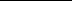 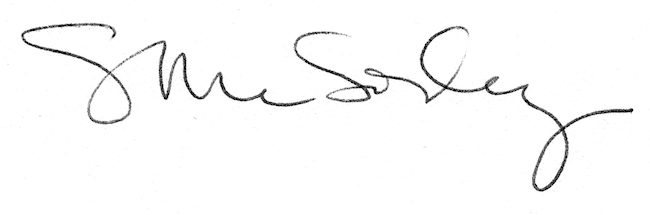 